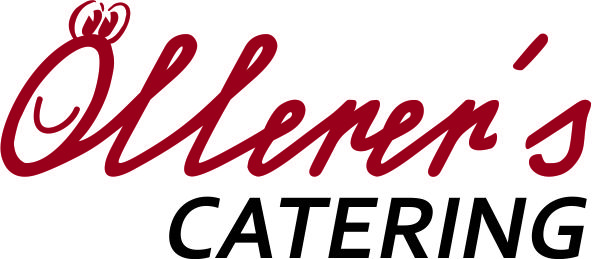 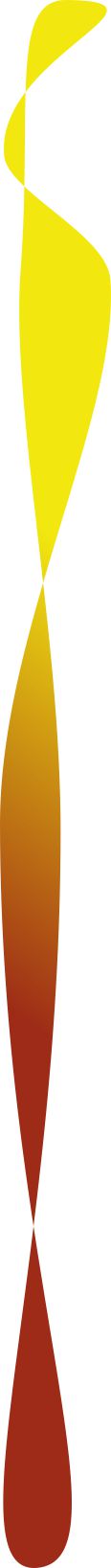 Speiseplan - KW 15Montag,12. April 2021 Rindersuppe mit Grießeintropf (A-C-G-L) kcal 140 Faschierte Laibchen mit Petersilerdäpfel (A-C-G-L) kcal 280Bananen            Dienstag, 13. April 2021Hühnersuppe mit Teigmuscheln (A-L) kcal 130Spaghetti “Carbonara“ mit ger. Käse und Eisbergsalat ( A-G-L) kcal 320           TopfenschnitteMittwoch, 14. April 2021 Gemüsesuppe mit Tiroler Knödel ( A-G-L) kcal 140 Naturschnitzel von der Pute mit Butterreis und Broccoli/Babykarotten ( A-L) kcal 270ObstDonnerstag, 15. April 2021  Rindersuppe mit Backerbsen (A-C-L) kcal 130 Salzburger Kasnock’n mit Röstzwiebeln und  Mixsalat (A-C-G-L) kcal 320Schokomousse mit Biscotten Freitag, 16. April 2021Gemüsesuppe (A-G-L) kcal 140 Grießauflauf mit Erdbeermark  (A-C-G-L) kcal 290Obst0660/4974327Oellerer.catering@gmail.com                                                                                       Änderungen vorbehaltenAllergeninformation Codex – siehe Aushang WKO